拿紅包說好話11101191恭喜大發財2好運旺旺來3平安過好年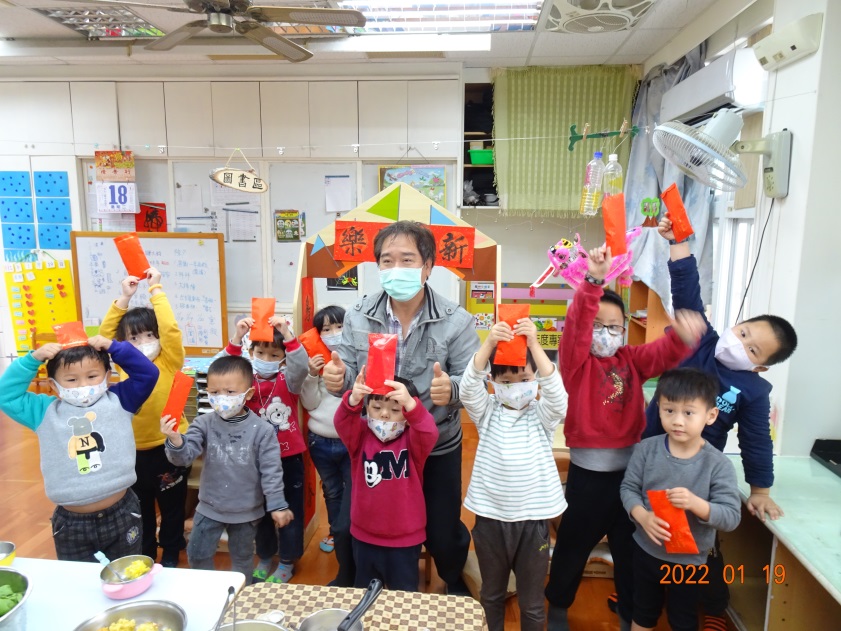 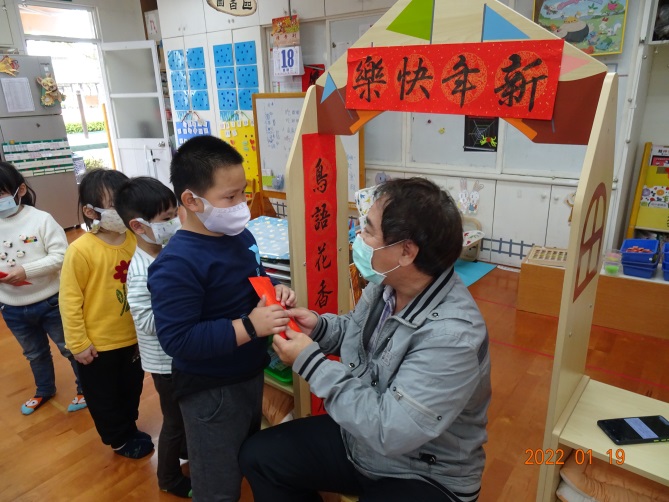 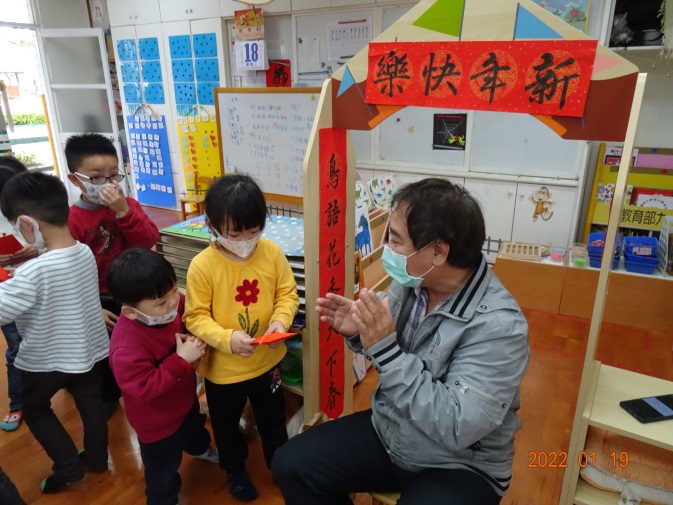 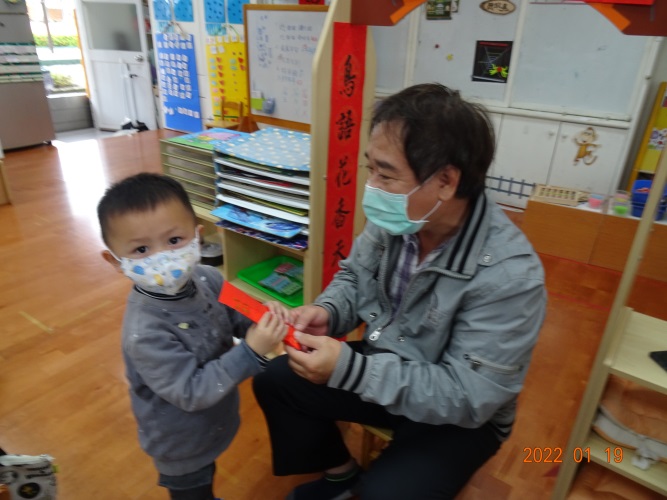 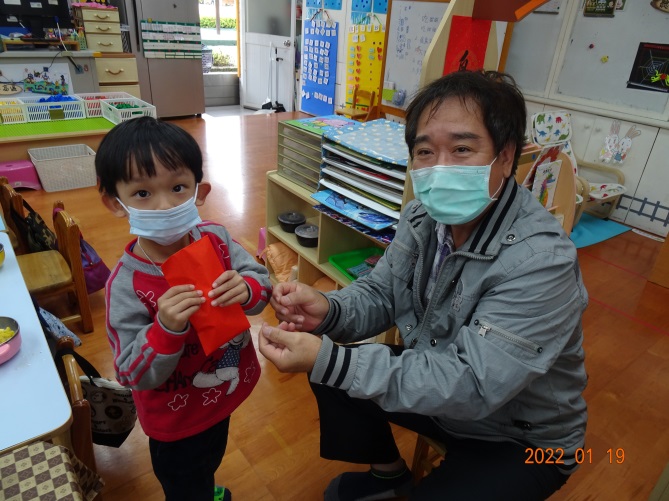 